Ո  Ր  Ո  Շ  ՈՒ  ՄԿԱՏԱՐՈՂԱԿԱՆ  ՎԱՐՈՒՅԹԸ  ԿԱՍԵՑՆԵԼՈՒ  ՄԱՍԻՆ22.07.2013թ.		          					  	   ք.ԵրևանԴԱՀԿ ծառայության Երևան քաղաքի Ավան և Նոր Նորք  բաժնի հարկադիր կատարող, արդարադատության ավագ լեյտենանտ Արմեն Հովսեփյանս ուսումնասիրելով 07.06.2013թ. վերսկսված թիվ 01/07-3258/13 կատարողական վարույթի նյութերըՊ  Ա  Ր  Զ  Ե  Ց  Ի	ՀՀ Երևան քաղաքի Ավան և Նոր Նորք վարչական շրջանների ընդհանուր իրավասության  դատարանի կողմից 25.04.2013թ. տրված  թիվ ԵԱՆԴ/1375/02/12 կատարողական թերթի համաձայն պետք է Լիլիթ Վազգենի Վարդանյանից հօգուտ «ՎՏԲ-Հայաստան բանկ» ՓԲ ընկերության բռնագանձել 1.293.945,60 /մեկ միլիոն երկու հարյուր իննսուներեք հազար ինը հարյուր քառասունհինգ դրամ, վաթսուն լումա/ ՀՀ դրամ, որից` 1.167.349,50 /մեկ միլիոն հայուր վաթսունյոթ հազար երեք հարյուր քառասունինը դրամ, հիսուն լումա/ ՀՀ դրամը` որպես վարկի գումար, 106.336,20 /հարյուր վեց հազար երեք հարյուր երեսունվեց դրամ, քսան լումա/ ՀՀ դրամը` որպես վարկի դիմաց հաշվարկված տոկոս, 16.509 /տասնվեց հազար հինգ հարյուր ինը/ ՀՀ դրամը` որպես ժամկետանց տոկոսի դիմաց հաշվարկված տույժի գումար, 3.750 /երեք հազար յոթ հարյուր հիսուն/ ՀՀ դրամը` որպես վարկի սպասարկման հաշվի գումար:	Ժամկետանց վարկի մնացորդի` 1.167.349,50 /մեկ միլիոն հայուր վաթսունյոթ հազար երեք հարյուր քառասունինը դրամ, հիսուն լումա/ ՀՀ դրամի նկատմամբ հաշվարկել տոկոսներ 09.08.2012թվականից սկսած մինչև դրա փաստացի մարումը օրական 0.3 տոկոս դրույքաչափով` հիմք ընդունելով 24.03.2012թ. կնքված թիվ RTL_23605000 վարկային պայմանագրի 2.6 ենթակետի պահանջը և ժամկետանց տոկոսների նկատմամբ տույժերի հաշվարկը 09.08.2012թվականից սկսած մինչև դրա փաստացի մարումը յուրաքանչյուր ուշացած օրվա համար շարունակելով 0.5 տոկոս դրույքաչափով` հիմք ընդունելով 24.03.2012թ. կնքված թիվ RTL_23605000 վարկային պայմանագրի 2.7 ենթակետի պահանջը, և այդ գումարը ևս, պատասխանողից, բռնագանձել հօգուտ հայցվորի` բռնագանձումը տարածելով գրավի առարկայի վրա:	Պարտապան Լիլիթ Վազգենի Վարդանյանից հօգուտ «ՎՏԲ-Հայաստան բանկ» ՓԲ ընկերության բռնագանձել 25.878,90 /քսանհինգ հազար ութ հարյուր յոթանասունութ դրամ, իննսուն լումա/ ՀՀ դրամ` որպես հայցվորի կողմից նախապես վճարված պետական տուրքի գումար:		Պարտապան Լիլիթ Վազգենի Վարդանյանից բռնագանձել նաև բառնագանձման ենթակա գումարի 5 %-ը, որպես կատարողական գործողությունների կատարման ծախսի գումար:Կատարողական վարույթով բռնագանձման վերաբերյալ վճռի հարկադիր կատարման ընթացքում պարտապան Լիլիթ Վազգենի Վարդանյանի ողջ գույքի վրա բռնագանձում տարածելու պարագայում պարզվել է, որ այդ գույքը օրենքով սահմանված նվազագույն աշխատավարձի հազարապատիկի և ավելի չափով բավարար չէ պահանջատիրոջ հանդեպ պարտավորությունների ամբողջական կատարումն ապահովելու համար և պարտապանին պատկանող գույք և այլ դրամական միջոցներ չեն հայտնաբերվել, որոնց վրա կարելի է բռնագանձում տարածել:  Վերոգրյալի հիման վրա և ղեկավարվելով «Սնանկության մասին» ՀՀ օրենքի 6-րդ հոդվածի 2-րդ մասով, «Դատական ակտերի հարկադիր կատարման մասին» ՀՀ օրենքի  28-րդ հոդվածով և 37-րդ հոդվածի  1-ին մասի 8-րդ կետովՈ  Ր  Ո  Շ  Ե  Ց  ԻԿասեցնել 07.06.2013թ. վերսկսված թիվ 01/07-3258/13կատարողական վարույթը 60-օրյա ժամկետով:Առաջարկել պահանջատիրոջը և պարտապանին նրանցից որևէ մեկի նախաձեռնությամբ 60-օրյա ժամկետում սնանկության հայց ներկայացնել դատարան.Սույն որոշումը երկու աշխատանքային օրվա ընթացքում հրապարակել www.azdarar.am ինտերնետային կայքում.Որոշման պատճենն ուղարկել կողմերին.Որոշումը կարող է բողոքարկվել ՀՀ վարչական դատարան կամ վերադասության կարգով` որոշումը ստանալու օրվանից տասնօրյա ժամկետում:ՀԱՐԿԱԴԻՐ ԿԱՏԱՐՈՂ 					            	Ա.ՀՈՎՍԵՓՅԱՆ                                                    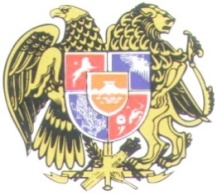 ՀԱՅԱՍՏԱՆԻ ՀԱՆՐԱՊԵՏՈՒԹՅԱՆ ԱՐԴԱՐԱԴԱՏՈՒԹՅԱՆ ՆԱԽԱՐԱՐՈՒԹՅՈՒՆԴԱՏԱԿԱՆ ԱԿՏԵՐԻ ՀԱՐԿԱԴԻՐ ԿԱՏԱՐՈՒՄՆ ԱՊԱՀՈՎՈՂ ԾԱՌԱՅՈՒԹՅՈՒՆ ԵՐԵՎԱՆ ՔԱՂԱՔԻ ԱՎԱՆ ԵՎ ՆՈՐ ՆՈՐՔ ԲԱԺԻՆ N_______________				  	   	               375078, Երևան, Հալաբյան 41ա_____/_____/2014թ.					     	                                  Հեռ. /010/ 344-633								         	  	                  		/060/ 570-456«ՎՏԲ-Հայաստան բանկ» ՓԲԸ-ին ք.Երևան, Նալբանդյան 46Պատճեն՝              Լիլիթ Վազգենի Վարդանյանինù.ºñ¨³Ý, Ավան 5-րդ փող., 21 տունԿից Ձեզ է ուղարկվում թիվ 01/07-3258/13 կատարողական վարույթը կասեցնելու մասին 22.07.2014թ. որոշումը:Միաժամանակ հայտնում ենք, որ համաձայն «Սնանկության մասին» ՀՀ օրենքի 6-րդ հոդվածի 2-րդ մասի՝ Դուք կարող եք պարտապանին սնանկ ճանաչելու վերաբերյալ դիմում ներկայացնել դատարան: Ձեր կողմից սնանկության դիմում ներկայացվելու դեպքում անհրաժեշտ է կատարողական վարույթը չվերսկսելու դիմումով այդ մասին տեղեկացնել ԴԱՀԿ ծառայությանը՝ կցելով սնանկության դիմումը դատարան ներկայացված լինելու վերաբերյալ ապացույց:Կատարողական վարույթը կասեցնելու մասին որոշման կայացման օրվանից սկսած 60-օրյա ժամկետում Ձեր կամ այլ անձանց կողմից դատարանին պարտապանի սնանկության դիմում չներկայացվելու դեպքում կատարողական վարույթը կվերսկսվի, և կատարողական գործողությունները կշարունակվեն, բացառությամբ եթե նշված ժամկետում ԴԱՀԿ ծառայությունը ստանա միևնույն պարտապանի գույքի բռնագանձման վերաբերյալ նոր կատարողական թերթ, և հարուցվի նոր կատարողական վարույթ: Այդ դեպքում նոր կատարողական վարույթը ևս կկասեցվի 60-օրյա ժամկետով, և Ձեր մասնակցությամբ կատարողական վարույթը չի վերսկսվի, քանի դեռ նշված նոր կատարողական վարույթը կասեցված կլինի:Անկախ վերոգրյալից՝ կատարողական վարույթը ցանկացած պահի կարող է վերսկսվել և կարճվել, եթե առկա լինեն «Դատական ակտերի հարկադիր կատարման մասին» ՀՀ օրենքի 42-րդ հոդվածով նախատեսված հիմքերը: Կատարողական վարույթը կվերսկսվի նաև այն դեպքում, եթե վերանան կասեցման հիմք հանդիսացած՝ պարտապանի սնանկության հատկանիշները:Ձեր մասնակցությամբ կատարողական վարույթը կասեցնելու մասին որոշումը, ինչպես նաև «Դատական ակտերի հարկադիր կատարման մասին» ՀՀ օրենքի 37-րդ հոդվածի 8-րդ կետի հիմքով կատարողական վարույթը 60-օրյա ժամկետով կասեցնելու մասին բոլոր որոշումները հրապարակվում են www.azdarar.am ինտերնետային կայքում:Առդիր որոշումը՝  «1» թերթից:        Բաժնի պետ        արդարադատության գնդապետ                                    	      Գ.Հովհաննիսյան                                           կատարող՝ Ա.Հովսեփյանհեռ. 344-63301/07-3258/13